SUPERINTENDENCIA GENERAL DE SEGUROS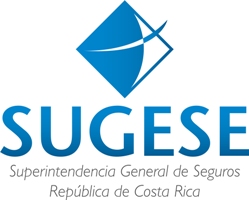 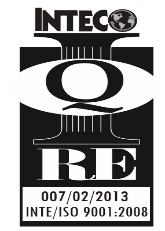 GUIAS, MATRIZ, PERFIL Y PLAN DE ACCIÓN TECNOLOGIASAnexosGuía para la descarga, llenado y remisión del Plan de AcciónPlan de acciónGuía para completar la Matriz de evaluación gestión de TIMatriz de evaluación de la gestión de TIGuía para la descarga, llenado y remisión del Perfil TecnológicoPerfil Tecnológico